Дата_____________                                                 Класс_______________Тема: Практическая работа №3 Получение аммиака и изучение его свойств.Цели урока: закрепить умения собирать газы с учётом их относительной плотности по воздуху; изучить свойства аммиака и аммиачной воды..Ход урока1. Организационный момент урока.2. Выполнение практической работы.3. Домашнее заданиеПовторить п.17-18.Название опыта, рисунок прибораУравнение химической реакции в молекулярном, полном и кратком ионном  виде.Наблюдения, выводы. Опыт №1: Получение аммиака из смеси хлорида аммония и гидроксида кальция. Соберите прибор для получения аммиака и сделайте рисунок прибора (с поясняющими надписями)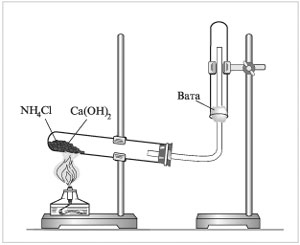 Напишите уравнение реакции получения аммиака.1.Как вы обнаружили начало выделения газа – аммиака?2.Что происходит с красной лакмусовой бумажкой (смоченной в воде) при поднесении её к газоотводной трубке?Опыт №2: Получение аммиачной воды.-Пробирку с собранным газом ( не переворачивая, отверстием вниз) опустите в стакан с водой.-Оставьте пробирку в таком положении на некоторое время.-Переверните пробирку с раствором и испытайте раствор раствором фенолфталеина.Напишите уравнение реакции аммиака с водой.1. Наблюдайте быстрое засасывание воды в пробирку. Чем это явление вызвано?2. Что происходит с фенолфталеином?Вывод:-при взаимодействии каких веществ можно получить аммиак;-какими свойствами обладает аммиак?Вывод:-при взаимодействии каких веществ можно получить аммиак;-какими свойствами обладает аммиак?Вывод:-при взаимодействии каких веществ можно получить аммиак;-какими свойствами обладает аммиак?